锻丝卡环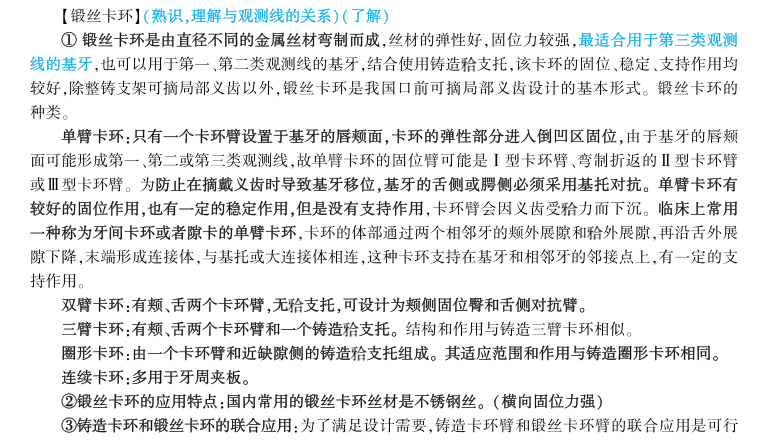 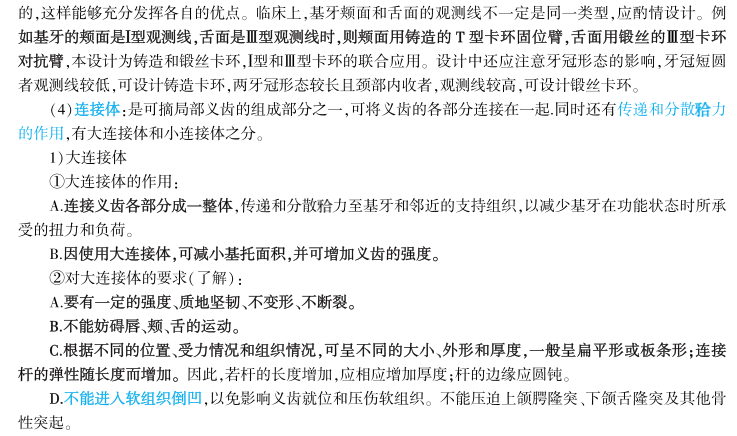 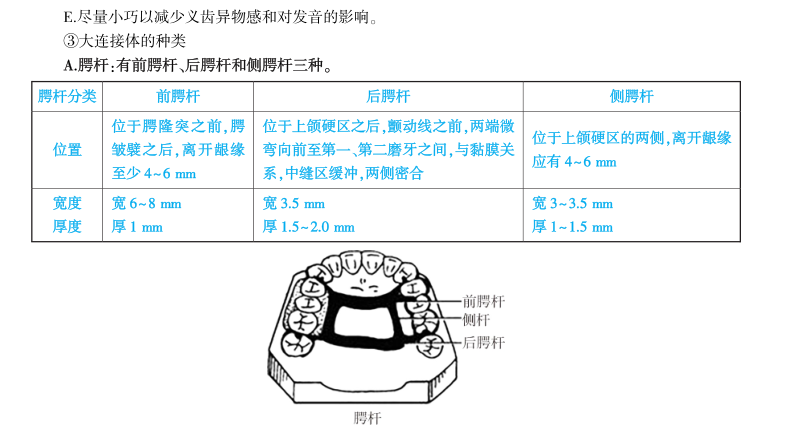 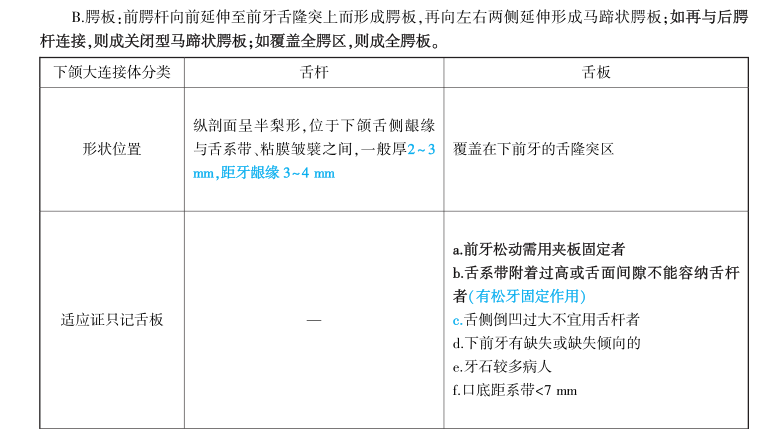 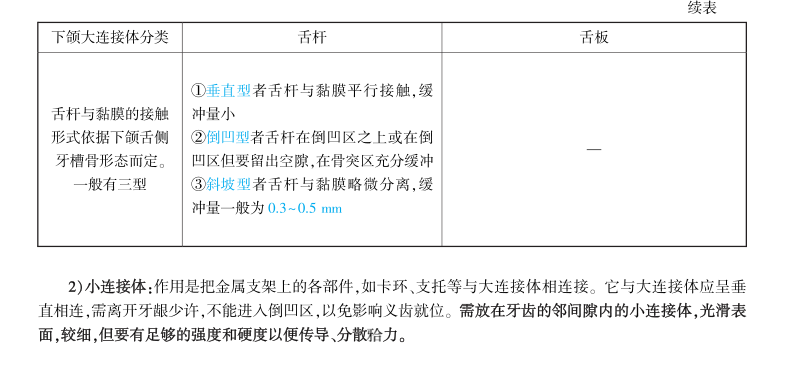 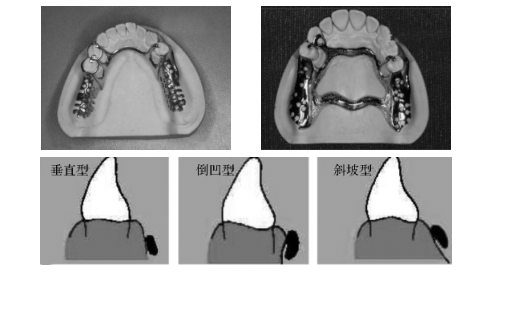 